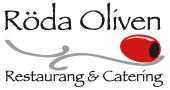 Veckans Lunch v 16Måndag: 	Filé medaljong      	115:-	Pasta Alfredo med kyckling 	115:-	Rygbiff med bearnaisesås 	165:-Tisdag: 	Stekt sej med dillsås 	115:-	Spagetti med köttfärssås   	115:- 	Filé Oskar	165:-Onsdag:	Pytt Bellman 	115:-	Krämig pasta med biff och soltorkade tomater 	115:-	Mexikanskgrillbiff   	165:-Torsdag:	Oxfärsbiffar med svampsås	115:-	Krämigpasta med starkkorv 	115:-	Oxfilé med pepparsås 	165:-Fredag:	Fläskschnitzel med dragonsås 	115:-	Pasta med tonfisk, chili och citron 	115:-	Oxfilé med bearnaisesås 	165:- Hembakat bröd, smör, soppa, salladsbuffé, måltidsdryck samt kaffe/te och kaka ingår i dagens lunch.Hemgjorda högrevsburgare a la Röda Oliven med tillbehör	 130: - Mix-Grill – strimlat nötkött, fläskkött, kall sås, pommes	 130: -Kycklingsallad/Räksallad/Tonfisksallad                          	 120: -Köp våra lunchkuponger och få en lunch Gratis.11 luncher för 1 150:-Dagens vegetariska och LCHF finns alltid att beställa!   www.rodaoliven.se info@rodaoliven.se Tel.040 933 260